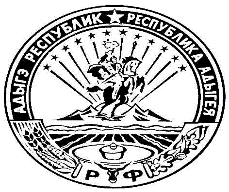 СОВЕТ НАРОДНЫХ ДЕПУТАТОВ МУНИЦИПАЛЬНОГО ОБРАЗОВАНИЯ «ТИМИРЯЗЕВСКОЕ СЕЛЬСКОЕ ПОСЕЛЕНИЕ»РФ, Республика Адыгея, 385746, п.Тимирязева, ул.Садовая, 14Р Е Ш Е Н И Е     СОВЕТА НАРОДНЫХ ДЕПУТАТОВ ТИМИРЯЗЕВСКОГО СЕЛЬСКОГО ПОСЕЛЕНИЯ»От 30.12.2016 г.                                               				№197«О  внесении изменений и дополнений в 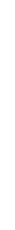 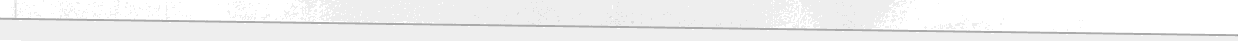 решение Совета народных депутатов муниципального образования «Тимирязевское сельское поселение» от  28.12.2015 № 161  «О бюджете муниципального  образования «Тимирязевское  сельское поселение» на 2016 год» В соответствии со статьей 25 Устава муниципального образования «Тимирязевское сельское поселение», Совет  народных депутатов муниципального образования «Тимирязевское сельское поселение» решил:Внести в решение Совета народных депутатов муниципального образования «Тимирязевское сельское поселение» от 28.12.2015 года № 161  «О бюджете  муниципального   образования  «Тимирязевское сельское поселение»  на 2016 год» следующие изменения и дополнения:     В статье 1: В пункте 1 подпункт 1: число 40 023,32  тыс.руб. заменить числом           40 986,59 тыс.руб. общий объем доходов; В  пункте 1 подпункт 2: число 40 136,52 тыс.руб. заменить числом 41 099,79 тыс.руб. общий объем расходов;2.  Приложения 2,3,4,5 изложить в новой редакции.3. Настоящее решение вступает в силу со дня его подписания.Глава муниципального образования «Тимирязевское  сельское поселение»                                                О.А. КалининаПояснительная запискак решению Совета народных депутатов «Тимирязевское сельское поселение» №_197_ от 30.12.2016г.На основании Устава муниципального образования «Тимирязевское сельское поселение», Федерального закона № 131-ФЗ от 06.10.2003 предлагается внести следующие изменения в решение Совета народных депутатов муниципального образования «Тимирязевское сельское поселение» от 28 декабря 2015 года №161 «О бюджете муниципального образования «Тимирязевское сельское поселение» на 2016 год»Предлагается изменить план налоговых и неналоговых поступлений на   + 563,66 тыс. рублей, в том числе по видам доходов:Доходная часть Бюджета муниципального образования «Тимирязевское сельское поселение» на 2016 год, увеличится:1.	В связи с перечислением межбюджетного трансферта из бюджета МО «Майкопский район» на реализацию муниципальной программы «Комплексная поддержка ЖКХ Майкопского района» на устранение утечек на территории администрации МО «Тимирязевское сельское поселение» в 2016 г в размере 31 562,00 рубля.2.	В связи с поступлением средств из резервного фонда Администрации МО «Майкопский район» на проведение аварийно-восстановительных работ на территории поселения связанных с ликвидацией последствий ЧС возникшей с 28 мая по 09 июня 2016 года в связи с интенсивными дождями, паводками и подтоплениями в объеме 368 100,00 рублей.Доходная часть Бюджета муниципального образования «Тимирязевское сельское поселение» на 2016 год увеличится 963,27 тыс. руб. и составит 40 986,59 тыс. руб.  Приложение №1 к ПЗ.Изменения, вносимые в структуру расходов  бюджета муниципального образования «Тимирязевское сельское поселение» за счет увеличения доходной части бюджета муниципального образования «Тимирязевское сельское поселение» на 2016 год за счет безвозмездных поступленийПриложение №2 к ПЗ.Изменения, вносимые в структуру расходов  бюджета муниципального образования «Тимирязевское сельское поселение»  за счет увеличения собственных доходов и перераспределение ассигнованийбюджета муниципального образования «Тимирязевское сельское поселение» на 2016 годНа основании вышеизложенного, доходная часть бюджета Администрации МО «Тимирязевское сельское поселение» составит 40 986,59 тыс.рублей.Расходная часть Бюджета муниципального образования «Тимирязевское сельское поселение» на 2016 год составит 41 099,79 тыс. рублейНачальник финансового отдела                                                           Н.В.ОбразцоваВид доходаИзменение (тыс.руб.)Налог на доходы физических лиц-40,44Акцизы по подакцизным товарам (продукции), производимым на территории Российской Федерации+585,83Единый сельскохозяйственный налог+1,38Земельный налог с организаций, обладающих земельным участком, расположенным в границах сельских поселений+110,15Земельный налог с физических лиц, обладающих земельным участком, расположенным в границах сельских поселений-171,13Налог на имущество физических лиц+64,71Административные штрафы-11,16Государственная пошлина+8,43Доходы от использования имущества, находящегося в государственной и муниципальной собственности+13,71Доходов от оказания платных услуг(работ) и компенсации затрат бюджетов сельских поселений+2,18Итого+563,66НаименованиеРазд.Ц.ст.Расх.Изменение суммы на (тыс.руб)ПримечаниеНациональная безопасность и правоохранительная деятельность0309+368,10+368,10  тыс. рублей – межбюджетный трансферт на оплату работ по ликвидации последствий ЧС  Резервные средства района030962002 05000200+368,10+368,10  тыс. рублей – межбюджетный трансферт на оплату работ по ликвидации последствий ЧС  Коммунальное хозяйство0502+31,51Иные бюджетные ассигнования050264002 70010800+31,51+31,51 тыс.руб– межбюджетный трансферт на реализацию целевой программы «Комплексная поддержка жилищно-коммунального хозяйства»ИТОГО+399,61НаименованиеРазд.Ц.ст.Расх.Изменение суммы на (тыс.руб)ПримечаниеОбщегосударственные вопросы0100+45,62Фонд оплаты труда и страховые взносы0102-4,15Фонд оплаты труда и страховые взносы (Глава)010261001 00100100-4,15-4,15 экономия за счет больничногоФонд оплаты труда и страховые взносы0104-12,18Фонд оплаты труда и страховые взносы (Цент.аппарат)010461006 80400100-12,19-12,19 экономия за счет не занятой ставки 0,5 делопроизводителяЗакупка товаров, работ и услуг для обеспечения государственных и муниципальных нужд 0104+ 9,97Закупка товаров, работ и услуг для обеспечения государственных и муниципальных нужд010461006 80400200+ 9,97+ 9,97 ГСМ ГазельРезервные фонды0111-3,9Резервные средства011162002 05100800-3,9- 3,9 ассигнования на оплату работ по ремонту моста пострадавшего во время ЧСДругие общегосударственные вопросы0113+55,87Уплата иных платежей011362003 04150800+11,56+11,56 Уплата пени прошлых периодовУплата прочих налогов и сборов011362005 04160800+1,9+1,9 чл. Взносы в совет поселенийДругие обязательства011362005 04160200+42,41+42,41 оплата за публикацииНациональная безопасность и правоохранительная деятельность0309+363,3Мероприятия по обеспечению общественной безопасности030969001 00110200-3,7-3,7 экономияМероприятия по обеспечению общественной безопасности030969002 00140200-5,0-5,0 экономияМероприятия по предупреждению и ликвидации ЧС030962002 05100200+3,9+3,9 оплата за ремонт моста пострадавшего во время ЧСРезервные средства района030962002 05000200+368,10+368,1 тыс. рублей – межбюджетный трансферт на оплату работ по ликвидации последствий ЧС  Национальная экономика0400+536,37Дорожное хозяйство 0409+ 585,82Мероприятия в области дорожного хозяйства040963001 00810200+585,82+183,92 тыс.руб- оплата за ремонт дорог, оформление дор.паспорта, очистка от снега+401,9 тыс.руб – остаток Другие вопросы в области национальной экономики0412-49,45Мероприятия по землеустройству и землепользованию041263002 01200200-49,45-49,45 сэкономили средства на межеваниеЖилищно–коммунальное хозяйство0500-12,65Коммунальное хозяйство0502+5,31Мероприятия по организации водоснабжения050264002 00930200-8,75- 8,75  экономия Мероприятия по организации водоснабжения (субсидия)050264002 00930800+31,55+31,55 оплата субсидии за утечки   Мероприятия по организации водоотведения050264002 00940200+52,20+52,20 тыс.руб. оплата за обслуживание КНСУплата иных платежей050264002 00940800+6,3+6,3 тыс.руб. возвратМероприятия по организации газоснабжения050264002 00950200+81,25+81,25 тыс.руб. оплата за газовое техобслуживаниеМероприятия по организации теплоснабжения050264002 00960200-188,15-188,15 тыс.руб. экономия при  подготовке к отопительному сезонуУплата иных платежей050264002 00960800-0,64-0,64 экономия по имущ.налогуМероприятия по организации водоснабжения (субсидия район)050264002 70010800+31,55+31,55 оплата субсидии за утечки   Благоустройство0503-17,9Уличное освещение050363003 00970200+28,9+28,9  тыс руб оплата за эл.энергиюБлагоустройство050364003 01990200-45,9-45,9 экономияУплата иных платежей050364003 01990800-0,9-0,9 экономияКультура и кинематография0800+30,64Культура0801+30,64Создание условий для обеспечения жителей поселения услугами организации культуры080166000 02010200+48,64+48,64 тыс.руб. ремонт крыши ДК п.ТимирязеваУплата иных платежей080166000 02010800-18,0-18,0 экономияСоциальная политика1000-0,01Пенсионное обеспечение1001-0,01Пенсионное обеспечение100167001 03000300-0,01-0,01 тыс.руб.-экономияИТОГО+963,27